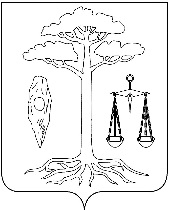 АДМИНИСТРАЦИЯ ТЕЙКОВСКОГО  МУНИЦИПАЛЬНОГО  РАЙОНАИВАНОВСКОЙ  ОБЛАСТИ_________________________________________________________П О С Т А Н О В Л Е Н И Еот    25.09.2014г.     № 440г. Тейково Об утверждении Правил осуществления внутреннего контроля обработки персональных данных
В целях реализации Федерального закона от 27.07.2006 г. № 152-ФЗ «О персональных данных» администрация Тейковского муниципального районаПОСТАНОВЛЯЕТ:1. Утвердить Правила осуществления внутреннего контроля обработки персональных данных в администрации Тейковского муниципального района  (далее – Правила).
2. Контроль за исполнением настоящего постановления возложить на заместителя главы, начальника отдела муниципальной службы, оргработы и контроля Рыжачкову Ирину Юрьевну.Глава администрацииТейковского муниципального района                                       Е.К. Засорина  Приложениек постановлению администрацииТейковского муниципального районаот25.09.2014г. № 440

Правила осуществления внутреннего контроляобработки персональных данных   в администрации Тейковского муниципального района1.  Общие положения1.1. Настоящие Правила осуществления внутреннего контроля соответствия обработки персональных данных требованиям к защите персональных данных в администрации Тейковского муниципального района (далее – администрация), разработаны с учетом Федерального закона от 27.07.2006 г. № 152-ФЗ «О персональных данных» и Постановления Правительства Российской Федерации от 21.03.2012 № 211 «Об утверждении перечня мер, направленных на обеспечение выполнения обязанностей, предусмотренных Федеральным законом «О персональных данных» и принятыми в соответствии с ним нормативными правовыми актами, операторами, являющимися государственными или муниципальными органами».1.2. Настоящие правила определяют порядок осуществления внутреннего контроля соответствия обработки персональных данных требованиям к защите персональных данных и действуют постоянно.2. Тематика внутреннего контроля2.1. Тематика проверок обработки персональных данных в администрации:- соблюдение муниципальными служащими, ответственными за обработку персональных данных, правил обработки персональных данных;- соблюдение муниципальными служащими правил рассмотрения запросов субъектов персональных данных или их представителей;- соблюдение муниципальными служащими правил доступа в помещения, в которых ведется обработка персональных данных;- соблюдение муниципальными служащими, работающими в информационных системах, парольной и антивирусной политики, использование ими средств защиты информации.3. Порядок проведения проверок3.1. В целях осуществления внутреннего контроля соответствия обработки персональных данных требованиям, администрация не реже 1 раза в год организует проведение периодических проверок. Срок проведения проверок не должен превышать 30 календарных дней. 3.2. Проверки в администрации проводятся плановые, согласно плану внутренних проверок и внеплановые.          Внеплановые проверки проводятся при рассмотрении жалоб и обращений граждан или юридических лиц, по вопросам, связанным с обработкой персональных данных. Внеплановые проверки проводятся на  основании распоряжения администрации.         Обращения и заявления, не позволяющие установить лицо, обратившееся в администрацию, а также обращения и заявления, не содержащие сведений о фактах нарушения законодательства Российской Федерации в области персональных данных, не могут служить основанием для проведения проверки.3.3. Распоряжением администрации образуется комиссия по проведению внутреннего контроля соответствия обработки персональных данных требованиям законодательства Российской Федерации в области персональных данных, состоящая из муниципальных служащих, работающих с персональными данными, в количестве не менее трех человек.3.4. Оператор должен обеспечить необходимые условия для проведения проверки и обязан организовать доступ к оборудованию, в помещения, где осуществляется обработка персональных данных, предоставить необходимую информацию и документацию для достижения целей проверки.3.5. Оператор при проведении проверки имеет право: непосредственно присутствовать при проведении проверки, давать объяснения по вопросам, относящимся к предмету проверки, знакомиться с результатами проверки.3.6. По результатам проверки составляется акт проверки, который подписывается членами комиссии.3.7. О результатах проверки и мерах, необходимых для устранения нарушений, ответственное лицо докладывает главе администрации. 